Deutsches Rotes Kreuz					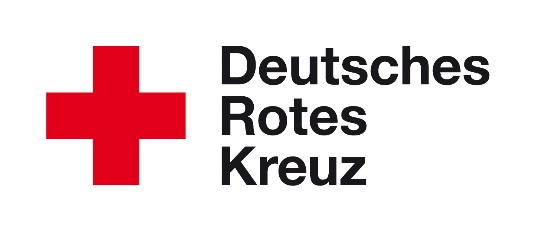 Pflegedienste Rhein-Sieg/Rhein-Berg gGmbHDRK-Seniorenzentrum am Sonnenweg (IK 510539157)Sonnenweg 2-4, 51688 WipperfürthTelefon: 02267-88270, Telefax: 02267-882750Eingangsvermerk der Einrichtung:Ärztlicher Fragebogen(anlässlich der Anmeldung zum Einzug in eine stationäre Betreuungseinrichtung)Persönliche DatenDer/Die Patient/in benötigt Hilfe beim: Nein	  Gelegentlich	     Häufig	DauerndGehen					                	            	           	                    
Treppen steigen			                	            	           	                    
Essen                                                                             	            	           	                    
Waschen                                                                       	            	           	                    
Ankleiden                                                                     	            	           	                    
Frisieren/ Rasieren				  	            	           	                    
Aufstehen					  	            	           	                    
Zu Bett gehen					  	            	           	                    
Zur Toilette gehen				  	            	           	                    
Alltagsbetreuung-/gestaltung			  	            	           	                    
Ist der/die Patient/inzeitlich desorientiert?				 	            	           	                    
örtlich desorientiert?				 	            	           	                    
persönlich desorientiert?			 	            	           	                    
situativ desorientiert?				 	            	           	                    
unruhig in der Nacht?				 	            	           	                    
bettlägerig?					 	            	           	                    Liegt Inkontinenz vor?Stuhlinkontinenz?				 	            	           	                     Harninkontinenz?				 	            	           	                    

Wenn ja, in welcher Form?			Stress 	Drang 		Reflex 
						Überlauf 	Nykturie 	Extraurethale Besteht ein Dekubitus?	                                            Ja 	            Nein 	         
Wenn ja, wo?					
Welche Hilfsmittel werden benötigt?Rollator 					Antidekubitusmatratze	
Rollstuhl 	   				Hüftprotektoren 
Toilettenstuhl 				Steckbecken 
Urinflasche 					Sonstiges  
Wie ist die Gemütsstimmung?			Besteht Suizidgefahr?				Ja 	            Nein 	      Besteht eine Suchtkrankheit?			Ja 	            Nein 	     
Wenn ja, welche?				Liegen psychische Störungen vor?		Ja 	            Nein 	  
Wenn ja, welche?				Besteht eine körperliche Behinderung?	Ja 	            Nein 	
Wenn ja, welche?				Liegen Informationen zu Schmerzen vor?	Ja 	            Nein 
Schmerzlokalisation, Schmerzdiagnose		Diagnosen						Besteht eine Sturzgefahr?			Ja 	            Nein 		
Wenn ja, wann ist der Patient gestürzt?	
Und warum?					Welche Medikamente 
müssen verabreicht werden?			Besteht eine Infektionskrankheit?		
Zum Beispiel: MRSA, TBC, ESBL, Hepatitis	Ja 	            Nein 	
Wenn ja, welche?					Ist Diät/ Schonkost erforderlich?		Ja 	            Nein 	
Wenn ja, welcher Art?					
Mind. Trinkmenge?					Besteht eine Allergie?				Ja 	            Nein 	Wenn ja, welcher Art?					Sonstige Hinweise und Bemerkungen			Vorschläge für sonstige Maßnahmen
wie zum Beispiel				Logopädie 	
						Ergotherapie 	
						Sonstiges 	
						Vor- und Zuname des PatientenGeburtsnameGeburtsdatumPflegegradOrt, DatumStempel und Unterschrift des Arztes